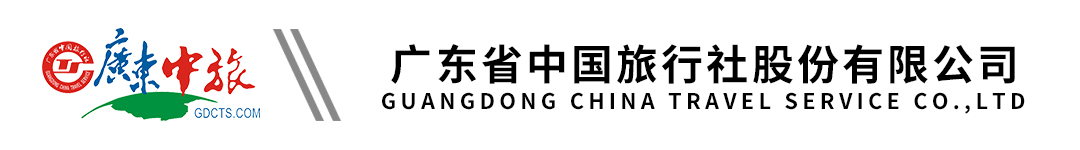 【花海重庆•纯玩】重庆双动车5天丨武隆丨仙女山丨天生三桥丨金佛山杜鹃花丨山城步道丨磁器口古镇丨渣滓洞丨鹅岭二厂行程单行程安排费用说明自费点其他说明产品编号WZ-20230412A3出发地广州市目的地重庆市行程天数5去程交通动车返程交通动车参考航班含往返交通，动车时间以实际出票为准。含往返交通，动车时间以实际出票为准。含往返交通，动车时间以实际出票为准。含往返交通，动车时间以实际出票为准。含往返交通，动车时间以实际出票为准。产品亮点★【精选景点】精华5A景点武隆仙女山+天生三桥；★【精选景点】精华5A景点武隆仙女山+天生三桥；★【精选景点】精华5A景点武隆仙女山+天生三桥；★【精选景点】精华5A景点武隆仙女山+天生三桥；★【精选景点】精华5A景点武隆仙女山+天生三桥；天数行程详情用餐住宿D1广州--重庆（车次待定）早餐：X     午餐：X     晚餐：X   重庆华美达广场酒店/华美达安可酒店/戴斯酒店/雅诗特/南方君临/圣地温泉酒店 或不低于以上标准酒店D2重庆--武隆（190公里约3小时）早餐：酒店含早     午餐：武陵山珍宴25元/人     晚餐：砂锅宴25元/人   武隆迩之安酒店/卸甲酒店/陈家花园/欧瑞假日或不低于以上标准酒店D3武隆--金佛山--重庆 （190公里，约3小时）早餐：酒店含早     午餐：沿途中餐25元/人     晚餐：X   重庆新西亚酒店/雅斯特酒店/君巢米拉酒店/杨馨酒店/希曼酒店/巴古戴斯酒店 或不低于以上标准酒店D4重庆市区早餐：酒店含早     午餐：X     晚餐：X   重庆新西亚酒店/雅斯特酒店/君巢米拉酒店/希曼酒店/巴古戴斯酒店  或不低于以上标准酒店D5重庆----广州（车次待定）早餐：酒店含早     午餐：X     晚餐：X   无费用包含1、交通：双程动车组二等座火车票（不保证连坐），动车票为团队票，不可单张票退票或改签，请客人注意；当地空调旅游车（5-55座，根据实际人数调整，保证一人一座）。1、交通：双程动车组二等座火车票（不保证连坐），动车票为团队票，不可单张票退票或改签，请客人注意；当地空调旅游车（5-55座，根据实际人数调整，保证一人一座）。1、交通：双程动车组二等座火车票（不保证连坐），动车票为团队票，不可单张票退票或改签，请客人注意；当地空调旅游车（5-55座，根据实际人数调整，保证一人一座）。费用不包含1、合同未约定由组团社支付的费用（包括行程以外非合同约定活动项目所需的费用、 游览过程中缆车索道游船费、自由活动期间发生的费用等）。 1、合同未约定由组团社支付的费用（包括行程以外非合同约定活动项目所需的费用、 游览过程中缆车索道游船费、自由活动期间发生的费用等）。 1、合同未约定由组团社支付的费用（包括行程以外非合同约定活动项目所需的费用、 游览过程中缆车索道游船费、自由活动期间发生的费用等）。 项目类型描述停留时间参考价格门票+小交通1、必消套餐398元/成人：武隆天生三桥门票+三桥环保车+三桥观光电梯+仙女山门票+仙女山小火车+金佛山门票+往返观光车+上下缆车+车导全程综合服务费  （必须选择）;¥(人民币) 398.00天生三桥出口处电瓶车（自愿选择）¥(人民币) 15.00渣滓洞电瓶车（自愿选择）¥(人民币) 20.00山城夜景88-168元/人   （自愿选择）¥(人民币) 168.00重庆麻辣火锅98-128元/人  （自愿选择）¥(人民币) 128.00印象武隆268-328元/人   （自愿选择）¥(人民币) 328.00重庆长江索道40-60元/人   （自愿选择）¥(人民币) 60.00预订须知一、报名参团须知，请认真阅读，并无异议后于指定位置签名确认：温馨提示1、游人应自觉爱护文物古迹，杜绝乱刻乱画。保险信息自费旅游项目补充协议书（团号：  ）